   БОЙОРОК                                                                                   РАСПОРЯЖЕНИЕ«08»  апрель  2015  й.                               № 21 р                  «08»  апреля  2015 г.О работе администрации Сельского поселенияСтаротумбагушевский сельсовет  по соблюдению законодательства об устранении нарушений законодательства о занятости населения     Рассмотрев  представление 5д – 2015 от 31.03.2015 года Прокуратуры Шаранского района об устранении нарушений законодательства о занятости населения, администрация сельского поселения  Старотумбагушевский сельсовет приняла    конкретные  меры по устранению указанных нарушений, а именно:      1. Объявить замечание  Атнагузиной Олесе Исламгалеевне,  управляющий делами сельского поселения за ненадлежащее  исполнение  требований  законодательства Российской Федерации.Глава   сельского поселения                                                  И.Х. БадамшинБашкортостан РеспубликаһыныңШаран районымуниципаль районыныңИске Томбағош  ауыл советыауыл биләмәһе ХакимиәтеҮҙәк урамы, 14-се йорт, Иске Томбағош  ауылыШаран районы Башкортостан Республикаһының 452636 Тел.(34769) 2-47-19, e-mail:sttumbs@yandex.ruwww.stumbagush.sharan-sovet.ru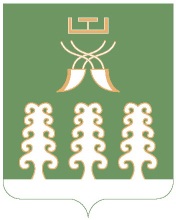 Администрация сельского поселенияСтаротумбагушевский сельсоветмуниципального районаШаранский районРеспублики Башкортостанул. Центральная, д.14 д. Старотумбагушево                             Шаранского района Республики Башкортостан, 452636 Тел.(34769) 2-47-19, e-mail:sttumbs@yandex.ru,www.stumbagush.sharan-sovet.ru